NSW CONTAINER DEPOSIT SCHEME
Claim method nomination Form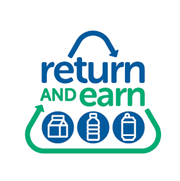 PUrpose of this formAs part of the initial registration process, Material Recovery Facility (MRF) operators were asked to nominate which method they will use to claim for each material type. If a MRF operator wishes to change the nominated method, this form must be completed and submitted to MRF.Protocol@epa.nsw.gov.au at least 28 calendar days before the commencement of the quarter for which the changed method is to be used.Claim MethodsThe following claim methods are available to MRF operators for each output material type:Weighing (refer to Section 6.4 of the MRF Protocol); orDirect Counting (refer to Section 6.5 of the MRF Protocol); orWill not claim this material type. Claim Method NominationFor each of the material types listed below, please nominate the claim method to be used:Submission and approvalThis form must be signed and approved by a person with authority to act on behalf of the MRF operator and must be submitted by email to MRF.Protocol@epa.nsw.gov.au at least 28 calendar days before the commencement of the quarter for which the changed method is to be used.Approved by:Facility nameMRF operator nameMRF operator ABNFacility street addressContact nameContact numberContact emailMaterial typeNominated claim methodAluminiumPETHDPEMixed plastic (minus PET and HDPE)Mixed plastic (including PET and HDPE)GlassLiquid paperboardSteelIt is an offence to provide false or misleading information Signature Date